Instrukcja dla graczy1. Zainstaluj na smartfonie/tablecie aplikację Actionbound iPhone - iOS - https://itunes.apple.com/us/app/actionbound/id582660833?mt=8Android - https://play.google.com/store/apps/details?id=de.actionbound&hl=pl2. Otwórz aplikację, zaakceptuj regulamin3. Uruchom skaner kodu QR: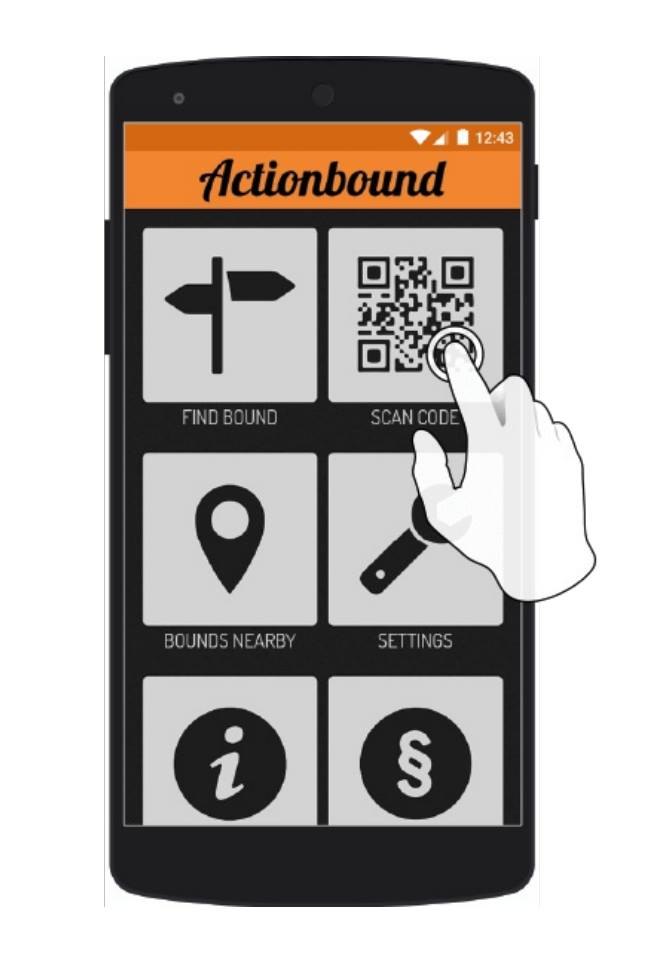 4. Zeskanuj kod QR: 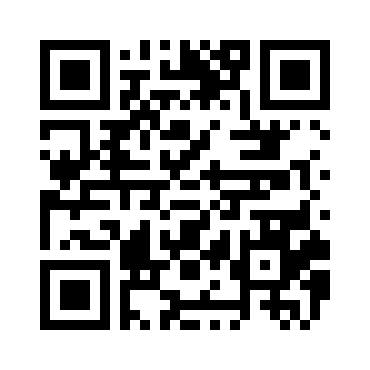 5. Wpisz nazwę swojej drużyny.(Jeśli grasz sam/sama, wpisz w puste miejsca dowolne znaki)6. Kliknij “start bound” i poczekaj, aż treść gry pobierze się na urządzenie.7. Do dzieła! 